Установа за предшколско васпитање,                                        П.У.  „РАДОСТ“ Врњачка Бања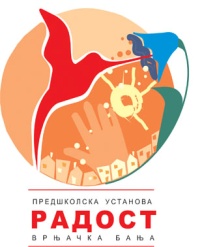 образовање и исхрану деце „РАДОСТ“                                  ул. Хероја Чајке  20, 36210 Врњачка Бања                                                        Врњачка Бања                                                                тел/факс: 036/ 611 - 344Бр:  1352                                                                                              директор: 036/ 611 -343Датум: 30.10.2014 год.                                                                      e-mail: decjivrticradost@open.telekom.rsВрњачка Бања	Предмет:  Одговор на питање  у поступку ЈН/08/2014Питање: Молимо  Вас да нам појасните да ли учесници у заједничкој понуди испуњавају додатне услове  заједно (збирно) или појединачно,пошто није наведено у конкурсној документацији.Одговор:  У случају заједничке понуде  ( када  група понуђача подноси понуду) , на основу чл.81 став 2. ЗЈН понуђачи додатне услове испуњавају заједно, уколико наручилац из оправданих разлога не одреди другачије. Наручилац у овом случају није одредио другачије, што значи да се примењује наведена законска одредба.                    На страни 8 конкурсне документације у тачки 18. наведено је упутство у вези подношења заједничке понуде и шта чини саставни део те понуде - споразум о заједничком извршењу јавне набавке.                                                                                                                          Наручилац                                                                                                             Зорица Божилов члан комисије